Name: …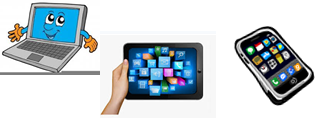 Surname: …Home Schooling 62Let’s start working with unit 6!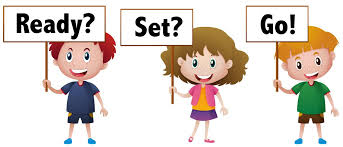 CLICK AND WORK ONLINE.https://forms.gle/tacgbJWuPcmryHFs8 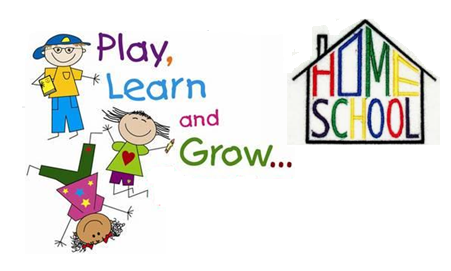 PLEASE PRESS “SUBMIT/SEND” AT THE END OF YOUR ONLINE WORKPOR FAVOR PRESIONAR “ENVIAR” AL FINAL DEL TRABAJO EN LINEA